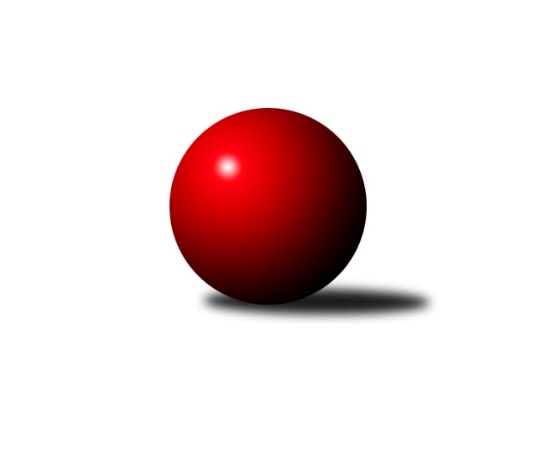 Č.8Ročník 2017/2018	28.5.2024 2. KLM B 2017/2018Statistika 8. kolaTabulka družstev:		družstvo	záp	výh	rem	proh	skore	sety	průměr	body	plné	dorážka	chyby	1.	TJ Rostex Vyškov ˝A˝	8	8	0	0	51.0 : 13.0 	(121.5 : 70.5)	3363	16	2211	1153	16	2.	TJ Centropen Dačice	8	7	1	0	48.0 : 16.0 	(122.0 : 70.0)	3372	15	2230	1142	16.3	3.	TJ Sokol Chvalíkovice ˝A˝	8	4	1	3	33.0 : 31.0 	(93.0 : 99.0)	3323	9	2227	1097	29.1	4.	TJ Sokol Vracov	8	4	0	4	35.0 : 29.0 	(103.5 : 88.5)	3240	8	2182	1057	26	5.	KK Moravská Slávia Brno ˝A˝	8	4	0	4	31.0 : 33.0 	(90.5 : 101.5)	3334	8	2214	1120	24.5	6.	TJ  Prostějov ˝A˝	8	4	0	4	31.0 : 33.0 	(90.0 : 102.0)	3286	8	2182	1104	22.3	7.	TJ Sokol Husovice˝B˝	8	4	0	4	30.0 : 34.0 	(89.0 : 103.0)	3283	8	2195	1088	24.5	8.	TJ Unie Hlubina ˝A˝	8	3	1	4	30.0 : 34.0 	(99.0 : 93.0)	3264	7	2187	1078	26.6	9.	TJ Spartak Přerov˝A˝	8	3	0	5	32.0 : 32.0 	(99.5 : 92.5)	3346	6	2224	1122	22.9	10.	SKK Dubňany	8	3	0	5	23.0 : 41.0 	(80.5 : 111.5)	3218	6	2161	1057	30.3	11.	KK Blansko	8	1	1	6	22.0 : 42.0 	(84.5 : 107.5)	3217	3	2175	1042	33.4	12.	TJ Opava˝A˝	8	1	0	7	18.0 : 46.0 	(79.0 : 113.0)	3203	2	2160	1043	35.9Tabulka doma:		družstvo	záp	výh	rem	proh	skore	sety	průměr	body	maximum	minimum	1.	TJ Rostex Vyškov ˝A˝	4	4	0	0	25.0 : 7.0 	(60.5 : 35.5)	3485	8	3546	3417	2.	TJ Centropen Dačice	4	4	0	0	24.0 : 8.0 	(63.5 : 32.5)	3404	8	3555	3270	3.	TJ Sokol Husovice˝B˝	4	3	0	1	21.0 : 11.0 	(57.5 : 38.5)	3339	6	3367	3290	4.	TJ Spartak Přerov˝A˝	3	2	0	1	16.0 : 8.0 	(42.5 : 29.5)	3390	4	3409	3380	5.	TJ Unie Hlubina ˝A˝	4	2	0	2	16.0 : 16.0 	(51.0 : 45.0)	3150	4	3195	3086	6.	TJ  Prostějov ˝A˝	4	2	0	2	16.0 : 16.0 	(46.5 : 49.5)	3341	4	3414	3225	7.	KK Moravská Slávia Brno ˝A˝	4	2	0	2	15.0 : 17.0 	(41.0 : 55.0)	3252	4	3318	3059	8.	SKK Dubňany	4	2	0	2	13.0 : 19.0 	(44.0 : 52.0)	3256	4	3391	3135	9.	TJ Sokol Vracov	6	2	0	4	22.0 : 26.0 	(77.0 : 67.0)	3296	4	3396	3197	10.	TJ Sokol Chvalíkovice ˝A˝	3	1	1	1	12.0 : 12.0 	(32.5 : 39.5)	3243	3	3282	3199	11.	TJ Opava˝A˝	4	1	0	3	13.0 : 19.0 	(43.0 : 53.0)	3218	2	3353	3137	12.	KK Blansko	4	0	1	3	11.0 : 21.0 	(43.0 : 53.0)	3249	1	3266	3239Tabulka venku:		družstvo	záp	výh	rem	proh	skore	sety	průměr	body	maximum	minimum	1.	TJ Rostex Vyškov ˝A˝	4	4	0	0	26.0 : 6.0 	(61.0 : 35.0)	3333	8	3389	3259	2.	TJ Centropen Dačice	4	3	1	0	24.0 : 8.0 	(58.5 : 37.5)	3364	7	3480	3295	3.	TJ Sokol Chvalíkovice ˝A˝	5	3	0	2	21.0 : 19.0 	(60.5 : 59.5)	3340	6	3404	3254	4.	TJ Sokol Vracov	2	2	0	0	13.0 : 3.0 	(26.5 : 21.5)	3212	4	3230	3193	5.	KK Moravská Slávia Brno ˝A˝	4	2	0	2	16.0 : 16.0 	(49.5 : 46.5)	3354	4	3448	3262	6.	TJ  Prostějov ˝A˝	4	2	0	2	15.0 : 17.0 	(43.5 : 52.5)	3272	4	3354	3208	7.	TJ Unie Hlubina ˝A˝	4	1	1	2	14.0 : 18.0 	(48.0 : 48.0)	3303	3	3381	3219	8.	KK Blansko	4	1	0	3	11.0 : 21.0 	(41.5 : 54.5)	3209	2	3279	3100	9.	SKK Dubňany	4	1	0	3	10.0 : 22.0 	(36.5 : 59.5)	3209	2	3383	3018	10.	TJ Sokol Husovice˝B˝	4	1	0	3	9.0 : 23.0 	(31.5 : 64.5)	3269	2	3395	3187	11.	TJ Spartak Přerov˝A˝	5	1	0	4	16.0 : 24.0 	(57.0 : 63.0)	3337	2	3388	3281	12.	TJ Opava˝A˝	4	0	0	4	5.0 : 27.0 	(36.0 : 60.0)	3199	0	3289	3121Tabulka podzimní části:		družstvo	záp	výh	rem	proh	skore	sety	průměr	body	doma	venku	1.	TJ Rostex Vyškov ˝A˝	8	8	0	0	51.0 : 13.0 	(121.5 : 70.5)	3363	16 	4 	0 	0 	4 	0 	0	2.	TJ Centropen Dačice	8	7	1	0	48.0 : 16.0 	(122.0 : 70.0)	3372	15 	4 	0 	0 	3 	1 	0	3.	TJ Sokol Chvalíkovice ˝A˝	8	4	1	3	33.0 : 31.0 	(93.0 : 99.0)	3323	9 	1 	1 	1 	3 	0 	2	4.	TJ Sokol Vracov	8	4	0	4	35.0 : 29.0 	(103.5 : 88.5)	3240	8 	2 	0 	4 	2 	0 	0	5.	KK Moravská Slávia Brno ˝A˝	8	4	0	4	31.0 : 33.0 	(90.5 : 101.5)	3334	8 	2 	0 	2 	2 	0 	2	6.	TJ  Prostějov ˝A˝	8	4	0	4	31.0 : 33.0 	(90.0 : 102.0)	3286	8 	2 	0 	2 	2 	0 	2	7.	TJ Sokol Husovice˝B˝	8	4	0	4	30.0 : 34.0 	(89.0 : 103.0)	3283	8 	3 	0 	1 	1 	0 	3	8.	TJ Unie Hlubina ˝A˝	8	3	1	4	30.0 : 34.0 	(99.0 : 93.0)	3264	7 	2 	0 	2 	1 	1 	2	9.	TJ Spartak Přerov˝A˝	8	3	0	5	32.0 : 32.0 	(99.5 : 92.5)	3346	6 	2 	0 	1 	1 	0 	4	10.	SKK Dubňany	8	3	0	5	23.0 : 41.0 	(80.5 : 111.5)	3218	6 	2 	0 	2 	1 	0 	3	11.	KK Blansko	8	1	1	6	22.0 : 42.0 	(84.5 : 107.5)	3217	3 	0 	1 	3 	1 	0 	3	12.	TJ Opava˝A˝	8	1	0	7	18.0 : 46.0 	(79.0 : 113.0)	3203	2 	1 	0 	3 	0 	0 	4Tabulka jarní části:		družstvo	záp	výh	rem	proh	skore	sety	průměr	body	doma	venku	1.	TJ Centropen Dačice	0	0	0	0	0.0 : 0.0 	(0.0 : 0.0)	0	0 	0 	0 	0 	0 	0 	0 	2.	TJ Spartak Přerov˝A˝	0	0	0	0	0.0 : 0.0 	(0.0 : 0.0)	0	0 	0 	0 	0 	0 	0 	0 	3.	TJ Sokol Vracov	0	0	0	0	0.0 : 0.0 	(0.0 : 0.0)	0	0 	0 	0 	0 	0 	0 	0 	4.	SKK Dubňany	0	0	0	0	0.0 : 0.0 	(0.0 : 0.0)	0	0 	0 	0 	0 	0 	0 	0 	5.	TJ Sokol Husovice˝B˝	0	0	0	0	0.0 : 0.0 	(0.0 : 0.0)	0	0 	0 	0 	0 	0 	0 	0 	6.	TJ Opava˝A˝	0	0	0	0	0.0 : 0.0 	(0.0 : 0.0)	0	0 	0 	0 	0 	0 	0 	0 	7.	KK Blansko	0	0	0	0	0.0 : 0.0 	(0.0 : 0.0)	0	0 	0 	0 	0 	0 	0 	0 	8.	TJ Sokol Chvalíkovice ˝A˝	0	0	0	0	0.0 : 0.0 	(0.0 : 0.0)	0	0 	0 	0 	0 	0 	0 	0 	9.	TJ Unie Hlubina ˝A˝	0	0	0	0	0.0 : 0.0 	(0.0 : 0.0)	0	0 	0 	0 	0 	0 	0 	0 	10.	TJ Rostex Vyškov ˝A˝	0	0	0	0	0.0 : 0.0 	(0.0 : 0.0)	0	0 	0 	0 	0 	0 	0 	0 	11.	KK Moravská Slávia Brno ˝A˝	0	0	0	0	0.0 : 0.0 	(0.0 : 0.0)	0	0 	0 	0 	0 	0 	0 	0 	12.	TJ  Prostějov ˝A˝	0	0	0	0	0.0 : 0.0 	(0.0 : 0.0)	0	0 	0 	0 	0 	0 	0 	0 Zisk bodů pro družstvo:		jméno hráče	družstvo	body	zápasy	v %	dílčí body	sety	v %	1.	Michal Pytlík 	TJ Spartak Přerov˝A˝ 	8	/	8	(100%)	23	/	32	(72%)	2.	Jiří Němec 	TJ Centropen Dačice 	7	/	7	(100%)	26	/	28	(93%)	3.	Jakub Flek 	KK Blansko  	7	/	7	(100%)	22.5	/	28	(80%)	4.	Tomaš Žižlavský 	TJ Sokol Husovice˝B˝ 	7	/	8	(88%)	22	/	32	(69%)	5.	Jiří Divila ml. 	TJ Spartak Přerov˝A˝ 	6	/	7	(86%)	16.5	/	28	(59%)	6.	Petr Pevný 	TJ Rostex Vyškov ˝A˝ 	6	/	8	(75%)	22.5	/	32	(70%)	7.	Jiří Trávníček 	TJ Rostex Vyškov ˝A˝ 	6	/	8	(75%)	22	/	32	(69%)	8.	Karel Zubalík 	TJ  Prostějov ˝A˝ 	6	/	8	(75%)	21	/	32	(66%)	9.	Radim Čuřík 	TJ Rostex Vyškov ˝A˝ 	6	/	8	(75%)	21	/	32	(66%)	10.	Josef Touš 	TJ Rostex Vyškov ˝A˝ 	6	/	8	(75%)	20	/	32	(63%)	11.	Ondřej Ševela 	SKK Dubňany  	6	/	8	(75%)	19	/	32	(59%)	12.	Tomáš Sasín 	TJ Sokol Vracov 	5	/	5	(100%)	14.5	/	20	(73%)	13.	Petr Žahourek 	TJ Centropen Dačice 	5	/	6	(83%)	16	/	24	(67%)	14.	Josef Brtník 	TJ Centropen Dačice 	5	/	7	(71%)	20	/	28	(71%)	15.	Michal Zelený 	SKK Dubňany  	5	/	7	(71%)	17.5	/	28	(63%)	16.	Milan Klika 	KK Moravská Slávia Brno ˝A˝ 	5	/	7	(71%)	16	/	28	(57%)	17.	Tomáš Rechtoris 	TJ Unie Hlubina ˝A˝ 	5	/	7	(71%)	16	/	28	(57%)	18.	Jakub Hendrych 	TJ Sokol Chvalíkovice ˝A˝ 	5	/	7	(71%)	14	/	28	(50%)	19.	Jiří Staněk 	TJ Sokol Chvalíkovice ˝A˝ 	5	/	8	(63%)	18.5	/	32	(58%)	20.	David Hendrych 	TJ Sokol Chvalíkovice ˝A˝ 	5	/	8	(63%)	18	/	32	(56%)	21.	František Svoboda 	TJ Sokol Vracov 	5	/	8	(63%)	18	/	32	(56%)	22.	Petr Hendrych 	KK Moravská Slávia Brno ˝A˝ 	5	/	8	(63%)	17.5	/	32	(55%)	23.	Daniel Kovář 	TJ Centropen Dačice 	5	/	8	(63%)	17	/	32	(53%)	24.	Miroslav Milan 	KK Moravská Slávia Brno ˝A˝ 	5	/	8	(63%)	17	/	32	(53%)	25.	Pavel Košťál 	TJ Sokol Husovice˝B˝ 	5	/	8	(63%)	16	/	32	(50%)	26.	Radek Hendrych 	TJ Sokol Chvalíkovice ˝A˝ 	4	/	4	(100%)	11	/	16	(69%)	27.	Pavel Kabelka 	TJ Centropen Dačice 	4	/	6	(67%)	16	/	24	(67%)	28.	Zdeněk Macháček ml 	TJ Spartak Přerov˝A˝ 	4	/	6	(67%)	13	/	24	(54%)	29.	Petr Pospíšilík 	TJ  Prostějov ˝A˝ 	4	/	6	(67%)	12.5	/	24	(52%)	30.	Jan Tužil 	TJ Sokol Vracov 	4	/	6	(67%)	12	/	24	(50%)	31.	Michal Hejtmánek 	TJ Unie Hlubina ˝A˝ 	4	/	7	(57%)	17.5	/	28	(63%)	32.	Aleš Staněk 	TJ Sokol Chvalíkovice ˝A˝ 	4	/	7	(57%)	15	/	28	(54%)	33.	Milan Kabelka 	TJ Centropen Dačice 	4	/	7	(57%)	15	/	28	(54%)	34.	Jiří Radil 	TJ Sokol Husovice˝B˝ 	4	/	7	(57%)	14.5	/	28	(52%)	35.	Pavel Antoš 	KK Moravská Slávia Brno ˝A˝ 	4	/	8	(50%)	18.5	/	32	(58%)	36.	Michal Smejkal 	TJ  Prostějov ˝A˝ 	4	/	8	(50%)	18	/	32	(56%)	37.	Petr Bracek 	TJ Opava˝A˝ 	4	/	8	(50%)	18	/	32	(56%)	38.	David Plšek 	KK Blansko  	4	/	8	(50%)	16	/	32	(50%)	39.	Tomáš Kordula 	TJ Sokol Vracov 	4	/	8	(50%)	15	/	32	(47%)	40.	Maciej Basista 	TJ Opava˝A˝ 	4	/	8	(50%)	14	/	32	(44%)	41.	Luděk Rychlovský 	TJ Rostex Vyškov ˝A˝ 	3	/	3	(100%)	7.5	/	12	(63%)	42.	Martin Marek 	TJ Unie Hlubina ˝A˝ 	3	/	4	(75%)	13	/	16	(81%)	43.	Vladimír Konečný 	TJ Unie Hlubina ˝A˝ 	3	/	4	(75%)	10.5	/	16	(66%)	44.	Filip Kordula 	TJ Sokol Vracov 	3	/	5	(60%)	13	/	20	(65%)	45.	Petr Sehnal 	KK Blansko  	3	/	6	(50%)	13	/	24	(54%)	46.	Aleš Čapka 	TJ  Prostějov ˝A˝ 	3	/	6	(50%)	11	/	24	(46%)	47.	Eduard Varga 	TJ Rostex Vyškov ˝A˝ 	3	/	7	(43%)	14	/	28	(50%)	48.	Petr Polanský 	TJ Sokol Vracov 	3	/	7	(43%)	14	/	28	(50%)	49.	Roman Flek 	KK Blansko  	3	/	7	(43%)	11	/	28	(39%)	50.	Radim Máca 	TJ Sokol Husovice˝B˝ 	3	/	8	(38%)	15	/	32	(47%)	51.	Tomáš Valíček 	TJ Opava˝A˝ 	3	/	8	(38%)	14.5	/	32	(45%)	52.	Ivo Hostinský 	KK Moravská Slávia Brno ˝A˝ 	3	/	8	(38%)	12	/	32	(38%)	53.	Tomáš Procházka 	TJ Rostex Vyškov ˝A˝ 	2	/	2	(100%)	6	/	8	(75%)	54.	Miroslav Znojil 	TJ  Prostějov ˝A˝ 	2	/	4	(50%)	6	/	16	(38%)	55.	Petr Pavelka ml 	TJ Spartak Přerov˝A˝ 	2	/	5	(40%)	11	/	20	(55%)	56.	Michal Zatyko 	TJ Unie Hlubina ˝A˝ 	2	/	5	(40%)	9	/	20	(45%)	57.	Petr Havíř 	KK Blansko  	2	/	5	(40%)	8.5	/	20	(43%)	58.	Roman Rolenc 	TJ  Prostějov ˝A˝ 	2	/	5	(40%)	8.5	/	20	(43%)	59.	Přemysl Žáček 	TJ Unie Hlubina ˝A˝ 	2	/	6	(33%)	10	/	24	(42%)	60.	Vladimír Valenta 	TJ Sokol Chvalíkovice ˝A˝ 	2	/	6	(33%)	9	/	24	(38%)	61.	Milan Kanda 	TJ Spartak Přerov˝A˝ 	2	/	7	(29%)	14	/	28	(50%)	62.	Jakub Pleban 	TJ Spartak Přerov˝A˝ 	2	/	7	(29%)	13	/	28	(46%)	63.	Pavel Polanský st. ml.	TJ Sokol Vracov 	2	/	7	(29%)	11	/	28	(39%)	64.	Miroslav Vejtasa 	TJ Sokol Husovice˝B˝ 	2	/	7	(29%)	10.5	/	28	(38%)	65.	Petr Brablec 	TJ Unie Hlubina ˝A˝ 	2	/	7	(29%)	10	/	28	(36%)	66.	Michal Blažek 	TJ Opava˝A˝ 	2	/	8	(25%)	11.5	/	32	(36%)	67.	Miroslav Stuchlík 	TJ Opava˝A˝ 	2	/	8	(25%)	11.5	/	32	(36%)	68.	Vítěslav Nejedlík 	TJ Sokol Vracov 	1	/	1	(100%)	4	/	4	(100%)	69.	Kamil Bednář 	TJ Rostex Vyškov ˝A˝ 	1	/	2	(50%)	4	/	8	(50%)	70.	Milan Kratochvíla 	SKK Dubňany  	1	/	2	(50%)	3	/	8	(38%)	71.	Ladislav Musil 	KK Blansko  	1	/	2	(50%)	2	/	8	(25%)	72.	Jakub Hnát 	TJ Sokol Husovice˝B˝ 	1	/	3	(33%)	5	/	12	(42%)	73.	Bronislav Diviš 	TJ  Prostějov ˝A˝ 	1	/	3	(33%)	5	/	12	(42%)	74.	Patrich Schneider 	KK Moravská Slávia Brno ˝A˝ 	1	/	3	(33%)	4	/	12	(33%)	75.	Tomáš Bártů 	TJ Centropen Dačice 	1	/	4	(25%)	8	/	16	(50%)	76.	Jan Pernica 	TJ  Prostějov ˝A˝ 	1	/	4	(25%)	5	/	16	(31%)	77.	Petr Vácha 	TJ Spartak Přerov˝A˝ 	1	/	4	(25%)	4.5	/	16	(28%)	78.	Rostislav Rybárský 	SKK Dubňany  	1	/	5	(20%)	9	/	20	(45%)	79.	Petr Basta 	TJ Unie Hlubina ˝A˝ 	1	/	5	(20%)	8	/	20	(40%)	80.	Tomáš Šerák 	SKK Dubňany  	1	/	6	(17%)	10	/	24	(42%)	81.	Antonín Kratochvíla 	SKK Dubňany  	1	/	6	(17%)	6	/	24	(25%)	82.	Milan Jahn 	TJ Opava˝A˝ 	1	/	7	(14%)	8.5	/	28	(30%)	83.	Marek Dostál 	SKK Dubňany  	1	/	8	(13%)	11	/	32	(34%)	84.	Štěpán Večerka 	KK Moravská Slávia Brno ˝A˝ 	0	/	1	(0%)	2	/	4	(50%)	85.	Jakub Šplíchal 	KK Blansko  	0	/	1	(0%)	1	/	4	(25%)	86.	Radim Hostinský 	KK Moravská Slávia Brno ˝A˝ 	0	/	1	(0%)	1	/	4	(25%)	87.	Otto Mückstein 	TJ Sokol Chvalíkovice ˝A˝ 	0	/	1	(0%)	1	/	4	(25%)	88.	Josef Matušek 	TJ Opava˝A˝ 	0	/	1	(0%)	1	/	4	(25%)	89.	Miroslav Flek 	KK Blansko  	0	/	1	(0%)	1	/	4	(25%)	90.	Petr Chodura 	TJ Unie Hlubina ˝A˝ 	0	/	1	(0%)	1	/	4	(25%)	91.	David Pospíšil 	KK Moravská Slávia Brno ˝A˝ 	0	/	1	(0%)	1	/	4	(25%)	92.	Peter Zaťko 	KK Moravská Slávia Brno ˝A˝ 	0	/	1	(0%)	1	/	4	(25%)	93.	František Kellner 	KK Moravská Slávia Brno ˝A˝ 	0	/	1	(0%)	0.5	/	4	(13%)	94.	Vojtěch Venclík 	TJ Spartak Přerov˝A˝ 	0	/	1	(0%)	0	/	4	(0%)	95.	Zdeněk Kratochvíla 	SKK Dubňany  	0	/	1	(0%)	0	/	4	(0%)	96.	Jan Machálek st.	TJ Sokol Husovice˝B˝ 	0	/	4	(0%)	3	/	16	(19%)	97.	Vladimír Kostka 	TJ Sokol Chvalíkovice ˝A˝ 	0	/	5	(0%)	4.5	/	20	(23%)	98.	Karel Kolařík 	KK Blansko  	0	/	8	(0%)	8	/	32	(25%)Průměry na kuželnách:		kuželna	průměr	plné	dorážka	chyby	výkon na hráče	1.	KK Vyškov, 1-4	3403	2242	1161	19.1	(567.3)	2.	TJ  Prostějov, 1-4	3346	2220	1126	25.6	(557.8)	3.	TJ Spartak Přerov, 1-6	3344	2208	1136	23.7	(557.5)	4.	TJ Centropen Dačice, 1-4	3340	2210	1129	19.8	(556.7)	5.	TJ Sokol Husovice, 1-4	3303	2190	1113	26.3	(550.6)	6.	TJ Sokol Vracov, 1-6	3298	2211	1087	26.2	(549.8)	7.	KK MS Brno, 1-4	3292	2180	1112	22.4	(548.8)	8.	Dubňany, 1-4	3289	2209	1080	27.6	(548.2)	9.	KK Blansko, 1-6	3269	2202	1067	28.6	(544.9)	10.	TJ Opava, 1-4	3242	2176	1066	29.7	(540.4)	11.	TJ VOKD Poruba, 1-4	3151	2114	1037	29.3	(525.2)Nejlepší výkony na kuželnách:KK Vyškov, 1-4TJ Rostex Vyškov ˝A˝	3546	2. kolo	Radim Čuřík 	TJ Rostex Vyškov ˝A˝	615	2. koloTJ Rostex Vyškov ˝A˝	3506	4. kolo	Aleš Staněk 	TJ Sokol Chvalíkovice ˝A˝	612	4. koloTJ Rostex Vyškov ˝A˝	3470	8. kolo	Petr Pevný 	TJ Rostex Vyškov ˝A˝	605	4. koloTJ Rostex Vyškov ˝A˝	3417	6. kolo	Tomaš Žižlavský 	TJ Sokol Husovice˝B˝	601	6. koloTJ Sokol Chvalíkovice ˝A˝	3397	4. kolo	Jiří Staněk 	TJ Sokol Chvalíkovice ˝A˝	600	4. koloTJ Sokol Husovice˝B˝	3395	6. kolo	Josef Touš 	TJ Rostex Vyškov ˝A˝	598	8. koloTJ Opava˝A˝	3289	8. kolo	Luděk Rychlovský 	TJ Rostex Vyškov ˝A˝	597	2. koloTJ  Prostějov ˝A˝	3208	2. kolo	Jiří Trávníček 	TJ Rostex Vyškov ˝A˝	596	8. kolo		. kolo	Radim Čuřík 	TJ Rostex Vyškov ˝A˝	594	4. kolo		. kolo	Eduard Varga 	TJ Rostex Vyškov ˝A˝	593	2. koloTJ  Prostějov, 1-4TJ  Prostějov ˝A˝	3414	8. kolo	Ondřej Ševela 	SKK Dubňany 	651	3. koloSKK Dubňany 	3383	3. kolo	Michal Pytlík 	TJ Spartak Přerov˝A˝	633	1. koloKK Moravská Slávia Brno ˝A˝	3380	8. kolo	Petr Hendrych 	KK Moravská Slávia Brno ˝A˝	621	8. koloTJ  Prostějov ˝A˝	3372	3. kolo	Miroslav Milan 	KK Moravská Slávia Brno ˝A˝	599	8. koloTJ  Prostějov ˝A˝	3352	1. kolo	Bronislav Diviš 	TJ  Prostějov ˝A˝	597	1. koloTJ Spartak Přerov˝A˝	3346	1. kolo	Zdeněk Macháček ml 	TJ Spartak Přerov˝A˝	597	1. koloTJ Unie Hlubina ˝A˝	3302	5. kolo	Martin Marek 	TJ Unie Hlubina ˝A˝	592	5. koloTJ  Prostějov ˝A˝	3225	5. kolo	Antonín Kratochvíla 	SKK Dubňany 	590	3. kolo		. kolo	Michal Smejkal 	TJ  Prostějov ˝A˝	587	8. kolo		. kolo	Karel Zubalík 	TJ  Prostějov ˝A˝	583	8. koloTJ Spartak Přerov, 1-6TJ Spartak Přerov˝A˝	3409	6. kolo	Milan Kanda 	TJ Spartak Přerov˝A˝	635	2. koloTJ Rostex Vyškov ˝A˝	3384	7. kolo	Michal Pytlík 	TJ Spartak Přerov˝A˝	624	7. koloTJ Spartak Přerov˝A˝	3381	7. kolo	Michal Pytlík 	TJ Spartak Přerov˝A˝	608	6. koloTJ Spartak Přerov˝A˝	3380	2. kolo	Milan Kanda 	TJ Spartak Přerov˝A˝	596	6. koloKK Moravská Slávia Brno ˝A˝	3326	2. kolo	Jiří Trávníček 	TJ Rostex Vyškov ˝A˝	593	7. koloTJ Opava˝A˝	3189	6. kolo	Pavel Antoš 	KK Moravská Slávia Brno ˝A˝	590	2. kolo		. kolo	Petr Pevný 	TJ Rostex Vyškov ˝A˝	583	7. kolo		. kolo	Petr Bracek 	TJ Opava˝A˝	571	6. kolo		. kolo	Jiří Divila ml. 	TJ Spartak Přerov˝A˝	569	6. kolo		. kolo	Milan Kanda 	TJ Spartak Přerov˝A˝	567	7. koloTJ Centropen Dačice, 1-4TJ Centropen Dačice	3555	8. kolo	Josef Brtník 	TJ Centropen Dačice	608	8. koloTJ Centropen Dačice	3439	2. kolo	Pavel Kabelka 	TJ Centropen Dačice	606	8. koloTJ Unie Hlubina ˝A˝	3381	2. kolo	Jiří Němec 	TJ Centropen Dačice	605	2. koloTJ Centropen Dačice	3352	6. kolo	Petr Žahourek 	TJ Centropen Dačice	604	8. koloTJ Centropen Dačice	3270	4. kolo	Přemysl Žáček 	TJ Unie Hlubina ˝A˝	593	2. koloTJ Sokol Chvalíkovice ˝A˝	3264	6. kolo	Milan Kabelka 	TJ Centropen Dačice	587	8. koloTJ  Prostějov ˝A˝	3239	4. kolo	Daniel Kovář 	TJ Centropen Dačice	586	6. koloTJ Sokol Husovice˝B˝	3222	8. kolo	Jiří Němec 	TJ Centropen Dačice	581	8. kolo		. kolo	Daniel Kovář 	TJ Centropen Dačice	577	2. kolo		. kolo	Josef Brtník 	TJ Centropen Dačice	576	6. koloTJ Sokol Husovice, 1-4TJ Sokol Chvalíkovice ˝A˝	3379	2. kolo	Jiří Staněk 	TJ Sokol Chvalíkovice ˝A˝	606	2. koloTJ Sokol Husovice˝B˝	3367	7. kolo	Michal Pytlík 	TJ Spartak Přerov˝A˝	605	5. koloTJ Sokol Husovice˝B˝	3357	5. kolo	Jiří Radil 	TJ Sokol Husovice˝B˝	603	4. koloTJ Sokol Husovice˝B˝	3340	2. kolo	Tomaš Žižlavský 	TJ Sokol Husovice˝B˝	602	7. koloTJ Sokol Husovice˝B˝	3290	4. kolo	Pavel Košťál 	TJ Sokol Husovice˝B˝	589	5. koloTJ Spartak Přerov˝A˝	3281	5. kolo	Ondřej Ševela 	SKK Dubňany 	588	7. koloSKK Dubňany 	3215	7. kolo	Jiří Radil 	TJ Sokol Husovice˝B˝	581	2. koloTJ Opava˝A˝	3198	4. kolo	Jakub Hendrych 	TJ Sokol Chvalíkovice ˝A˝	578	2. kolo		. kolo	Tomaš Žižlavský 	TJ Sokol Husovice˝B˝	576	5. kolo		. kolo	Radim Máca 	TJ Sokol Husovice˝B˝	575	7. koloTJ Sokol Vracov, 1-6TJ Sokol Chvalíkovice ˝A˝	3404	1. kolo	Aleš Staněk 	TJ Sokol Chvalíkovice ˝A˝	645	1. koloTJ Sokol Vracov	3396	4. kolo	Michal Pytlík 	TJ Spartak Přerov˝A˝	619	4. koloTJ Spartak Přerov˝A˝	3369	4. kolo	Petr Žahourek 	TJ Centropen Dačice	595	7. koloTJ Centropen Dačice	3344	7. kolo	Petr Bracek 	TJ Opava˝A˝	594	2. koloTJ Sokol Vracov	3333	2. kolo	Pavel Polanský st. ml.	TJ Sokol Vracov	590	4. koloTJ Sokol Vracov	3312	1. kolo	Petr Pevný 	TJ Rostex Vyškov ˝A˝	583	5. koloTJ Rostex Vyškov ˝A˝	3299	5. kolo	Josef Brtník 	TJ Centropen Dačice	580	7. koloTJ Sokol Vracov	3277	7. kolo	Pavel Polanský st. ml.	TJ Sokol Vracov	580	2. koloTJ Sokol Husovice˝B˝	3272	3. kolo	Petr Vácha 	TJ Spartak Přerov˝A˝	579	4. koloTJ Sokol Vracov	3259	3. kolo	Jan Tužil 	TJ Sokol Vracov	577	4. koloKK MS Brno, 1-4TJ Centropen Dačice	3480	5. kolo	Jiří Němec 	TJ Centropen Dačice	639	5. koloTJ Rostex Vyškov ˝A˝	3389	3. kolo	Miroslav Milan 	KK Moravská Slávia Brno ˝A˝	608	1. koloKK Moravská Slávia Brno ˝A˝	3318	5. kolo	Josef Brtník 	TJ Centropen Dačice	605	5. koloKK Moravská Slávia Brno ˝A˝	3318	1. kolo	Petr Hendrych 	KK Moravská Slávia Brno ˝A˝	596	5. koloKK Moravská Slávia Brno ˝A˝	3311	7. kolo	Eduard Varga 	TJ Rostex Vyškov ˝A˝	589	3. koloKK Blansko 	3279	7. kolo	Milan Klika 	KK Moravská Slávia Brno ˝A˝	583	5. koloTJ Sokol Husovice˝B˝	3187	1. kolo	Milan Klika 	KK Moravská Slávia Brno ˝A˝	581	7. koloKK Moravská Slávia Brno ˝A˝	3059	3. kolo	Petr Havíř 	KK Blansko 	580	7. kolo		. kolo	Petr Pevný 	TJ Rostex Vyškov ˝A˝	579	3. kolo		. kolo	Petr Hendrych 	KK Moravská Slávia Brno ˝A˝	577	1. koloDubňany, 1-4KK Moravská Slávia Brno ˝A˝	3448	4. kolo	Petr Hendrych 	KK Moravská Slávia Brno ˝A˝	637	4. koloSKK Dubňany 	3391	8. kolo	Ondřej Ševela 	SKK Dubňany 	610	4. koloTJ Spartak Přerov˝A˝	3388	8. kolo	Milan Kanda 	TJ Spartak Přerov˝A˝	589	8. koloSKK Dubňany 	3267	2. kolo	Michal Zelený 	SKK Dubňany 	584	2. koloKK Blansko 	3263	2. kolo	Miroslav Milan 	KK Moravská Slávia Brno ˝A˝	584	4. koloSKK Dubňany 	3230	4. kolo	Ondřej Ševela 	SKK Dubňany 	583	8. koloTJ Sokol Vracov	3193	6. kolo	Jakub Pleban 	TJ Spartak Přerov˝A˝	582	8. koloSKK Dubňany 	3135	6. kolo	Marek Dostál 	SKK Dubňany 	582	2. kolo		. kolo	Michal Pytlík 	TJ Spartak Přerov˝A˝	577	8. kolo		. kolo	Michal Zelený 	SKK Dubňany 	571	8. koloKK Blansko, 1-6TJ  Prostějov ˝A˝	3354	6. kolo	Jiří Němec 	TJ Centropen Dačice	630	3. koloTJ Centropen Dačice	3295	3. kolo	Jakub Flek 	KK Blansko 	603	1. koloKK Blansko 	3266	6. kolo	Jakub Flek 	KK Blansko 	590	8. koloTJ Rostex Vyškov ˝A˝	3259	1. kolo	Jiří Trávníček 	TJ Rostex Vyškov ˝A˝	589	1. koloTJ Sokol Chvalíkovice ˝A˝	3254	8. kolo	Michal Smejkal 	TJ  Prostějov ˝A˝	587	6. koloKK Blansko 	3248	1. kolo	Petr Sehnal 	KK Blansko 	580	6. koloKK Blansko 	3241	8. kolo	Luděk Rychlovský 	TJ Rostex Vyškov ˝A˝	578	1. koloKK Blansko 	3239	3. kolo	David Plšek 	KK Blansko 	578	8. kolo		. kolo	David Plšek 	KK Blansko 	577	3. kolo		. kolo	Jakub Hendrych 	TJ Sokol Chvalíkovice ˝A˝	574	8. koloTJ Opava, 1-4TJ Opava˝A˝	3353	3. kolo	Jiří Němec 	TJ Centropen Dačice	602	1. koloTJ Centropen Dačice	3338	1. kolo	Karel Zubalík 	TJ  Prostějov ˝A˝	597	7. koloTJ Spartak Přerov˝A˝	3303	3. kolo	Petr Pospíšilík 	TJ  Prostějov ˝A˝	595	7. koloTJ  Prostějov ˝A˝	3288	7. kolo	Petr Bracek 	TJ Opava˝A˝	589	3. koloTJ Sokol Chvalíkovice ˝A˝	3282	5. kolo	Petr Bracek 	TJ Opava˝A˝	588	5. koloTJ Sokol Chvalíkovice ˝A˝	3247	3. kolo	Roman Flek 	KK Blansko 	585	5. koloTJ Unie Hlubina ˝A˝	3230	3. kolo	Aleš Staněk 	TJ Sokol Chvalíkovice ˝A˝	585	5. koloTJ Opava˝A˝	3221	7. kolo	David Hendrych 	TJ Sokol Chvalíkovice ˝A˝	575	5. koloSKK Dubňany 	3220	5. kolo	Miroslav Stuchlík 	TJ Opava˝A˝	575	3. koloTJ Unie Hlubina ˝A˝	3219	7. kolo	Petr Brablec 	TJ Unie Hlubina ˝A˝	573	3. koloTJ VOKD Poruba, 1-4KK Moravská Slávia Brno ˝A˝	3262	6. kolo	Petr Hendrych 	KK Moravská Slávia Brno ˝A˝	585	6. koloTJ Sokol Vracov	3230	8. kolo	Milan Klika 	KK Moravská Slávia Brno ˝A˝	578	6. koloTJ Unie Hlubina ˝A˝	3195	6. kolo	Jan Tužil 	TJ Sokol Vracov	568	8. koloTJ Unie Hlubina ˝A˝	3162	1. kolo	Michal Zatyko 	TJ Unie Hlubina ˝A˝	558	6. koloTJ Unie Hlubina ˝A˝	3158	4. kolo	Miroslav Milan 	KK Moravská Slávia Brno ˝A˝	550	6. koloKK Blansko 	3100	4. kolo	Tomáš Rechtoris 	TJ Unie Hlubina ˝A˝	550	6. koloTJ Unie Hlubina ˝A˝	3086	8. kolo	Pavel Polanský st. ml.	TJ Sokol Vracov	549	8. koloSKK Dubňany 	3018	1. kolo	Přemysl Žáček 	TJ Unie Hlubina ˝A˝	546	4. kolo		. kolo	Vladimír Konečný 	TJ Unie Hlubina ˝A˝	545	1. kolo		. kolo	Filip Kordula 	TJ Sokol Vracov	542	8. koloČetnost výsledků:	8.0 : 0.0	3x	7.0 : 1.0	6x	6.0 : 2.0	8x	5.0 : 3.0	8x	4.0 : 4.0	2x	3.0 : 5.0	7x	2.0 : 6.0	8x	1.0 : 7.0	5x	0.0 : 8.0	1x